Dictée d’entraînement 1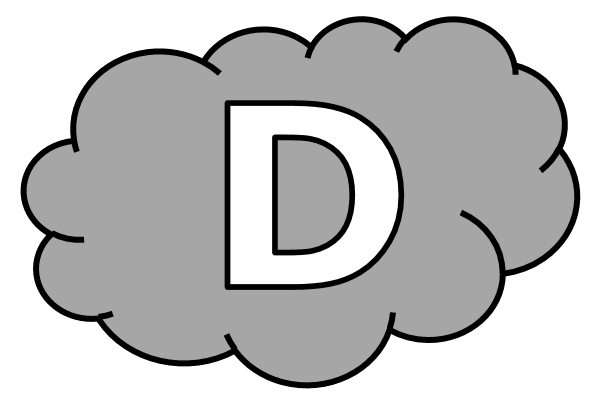 La .................................. retentit : il ............... l’............................ de .................................. ses .................................... et ............... se mettre en ......................... devant la .......................... de la ................................ .Dictée d’entraînement 2Après un ............................... instant, la .................................. de la .................................... s’.................................... et la maîtresse ............................ pour ...................................... un peu de ............................... sous l’arbre ............ la ...................................... .Dictée d’entraînement 3À cause des ................................... de .............................. ,les deux ......................................... ont à ................................ pu ................................. avant que la ........................................ ne marque la ...................... de la ................................................. .Dictées flashs - Liste 1					Prénom : ...................................................Dictée bilanLes .................................... des ................................. s’............................ une ............ une et la cour s’................................. : c’......................... l’heure .................... la récréation.Des ..................................... ...................................... , d’autres ............................... aux .................................. , d’autres enfin ............ ........................................ des .................................... . Les ....................................... ................................................. . La .................................... ........................................... . Que c’....................... ................................. ! ................ moment .............. ............................. tant attendu ................... déjà fini ............. il ......................... ..................................... en .................................. .Dictées flashs - Liste 1Dictée d’entraînement 1Pendant la dictée, cherche et recopie les bons mots :porte - classe - sonnerie - billes - etLa .......................................... retentit : il est l’heure de ranger ses .................................. ................. de se mettre en rang devant la ............................. de la ....................................... .Dictées flashs - Liste 1Dictée d’entraînement 2Pendant la dictée, cherche et recopie les bons mots :repos - arbre - sort - court - maîtresseAprès un .......................... instant, la porte de la classe s’ouvre et la ....................................... ............................. pour prendre un peu de .............................. sous l’............................................. de la cour.Dictées flashs - Liste 1Dictée d’entraînement 3Pendant la dictée, cherche et recopie les bons mots :billes - jouer - histoires - sonnerie - finÀ cause des ................................. de ................................... , les deux enfants ont à peine pu ............................. avant que la ...................................... ne marque la ......................... de la récréation.Dictées flashs - Liste 1Dictée bilanPendant la dictée, cherche et recopie les bons mots :court - sonnerie - classes - histoires - retourner - portes - jouent - s’ouvrentLes ............................... des .................................. ...................................... une à une et la cour s’anime : c’est l’heure de la récréation.Des enfants courent, d’autres ................................... aux billes, d’autres enfin se racontent des ........................................ . Les maîtres surveillent. La ......................................... retentit. Que c’est .............................. ! Ce moment de repos tant attendu est déjà fini et il faut ............................................. en classe.CompétenceDans le texteRéussiteJe sais écrire les mots de la liste.15Je sais faire les accords dans le groupe nominal.6Je sais faire les accords entre le verbe et le sujet.11Je sais écrire les homophones grammaticaux.8